Athlete & coach emergency contact information & medical forms: see attachedEmergency #: 9-1-1 for all emergenciesHead coach:		name & cell # for all, add more people as neededAsst. coach(es):		Trainer:		Manager:	Charge PersonCharge person #1: name & cell #, these are people who are on the ice/benchCharge person #2: Charge person #3: Charge person responsibilities:Clear the risk of further harm to the injured person by securing the area and shelter the injured person from the elements.Designate who is in charge of the other participantsProtect yourself (wear gloves, etc.)Assess ABCs (checks the airway is clear, breathing is present, a pulse is present, and there is no major bleeding)Wait by the injured person until  arrives and the injured person is transportedFill in an accident claim formCall PersonCall person #1: name & cell #, these are more likely people NOT on the ice, so a Call person #2: parent/family member, recommend those who are most oftenCall person #3: at the practices/gamesCall person responsibilities:Call for emergency helpProvide all necessary information to dispatch (facility location, nature of injury, what if any, first aid has been done)Clear any traffic from the entrance/access road before ambulance arrivesWait by the driveway entrance to the facility to direct the ambulance when it arrives (in most arenas this will be the Zamboni door)Call the emergency contact person listed on the injured person’s medical profile Control PersonControl person #1: name & cell #, these are people who are on the ice/benchControl person #2:Control person #3:Control person responsibilities:Secure a controlled environmentRetrieve AED and/or first aid kit and bring to charge personSeek highly trained medical personnel in the facility if neededEnsure teammates, other participants, and spectators are not in the wayAdvise others of the steps being takenReminders:be prepared to offer your EAP to visiting teamsrecord and report injury using accident report formthis may include an insurance form that can accompany injured participant to the hospital make sure everyone knows their roles well ahead of timefamiliarize yourself with return to play protocols follow up with injured participant/family and provide updates to others as appropriateparticipant (athlete & coach) medical information is confidential, only use in an emergencyit’s important to include coaches in this EAPMost frequented arenas:  [list ALL](see attached maps)Kinsmen Arena 1979 111 St NW, EdmontonNearest hospitals: [list ALL]( (see attached maps)University of Alberta 8440 112 St NW, EdmontonARENAS [list ALL]Kinsmen Arena 1979 111 St NW, Edmonton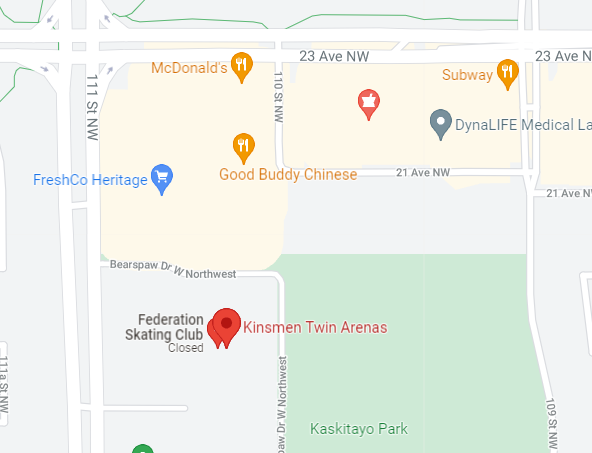 HOSPITALS [list ALL]University of Alberta 8440 112 St NW, Edmonton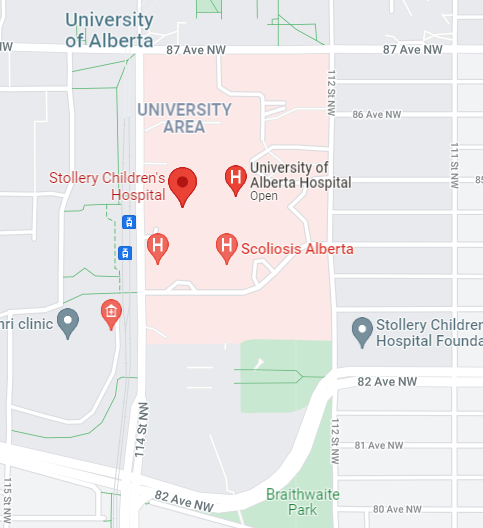 Sample emergency contact list:*medical forms should be kept accessible but confidential unless absolutely necessary**incident report forms & insurance forms should also be on hand to complete Participant nameEmergency contact nameEmergency contact #Ringette AlbertaMomCell #Ringette AlbertaGrandpaCell #CoachSpouseCell #CoachBrotherCell #